FAU Case Number__________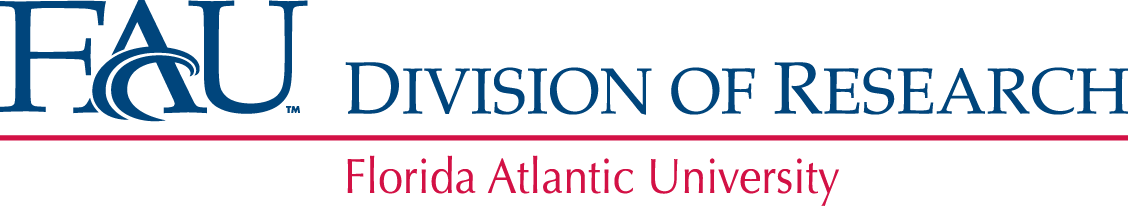 Works Disclosure FormInstructionsThe purpose of disclosing a work to the Office of Technology Development is to record the description of, and circumstances in which, the work was created, and to provide a basis for decisions regarding legal protection and commercialization. "Works" include copyrightable material such as literary works, musical works, dramatic works, pantomimes and choreographic works, pictorial, graphic and sculptural works, motion pictures and other audiovisual works, sound recordings and architectural works. This form is a legally significant document that should be prepared carefully, and all sections must be completed. Please sign the last page and e-mail the completed form to techdevelop@fau.edu.Title of WorkPlease provide a brief title for the work, omitting any confidential information, acronyms, or trademarks.DescriptionProvide a detailed description of the work, including the problem it solves and what makes it new and improved compared to existing products or services.What keywords would you use to describe the work?What are the target markets or applications for the work?Who would be the potential customers or end users of the work?What next steps are planned for development of the work?Provide any supplemental manuscripts, publications, presentations, posters, etc. related to the work.SupportFlorida Atlantic University is required to report certain works made with federal funds to the relevant funding agency, so it is imperative that you provide details on all federally-funded works, in particular the agency and the grant number. Please provide all other potentially relevant grants, funds, collaborations, or materials received from other sources so that the university can report them appropriately and determine if there are any third party rights to the work.Was the work supported with federal funding?  Yes	 NoIf yes, please provide the agency name(s), grant number(s), and funding date(s). Please also indicate if theaward was a sub-award.Agency Name: Grant Number:Funding Date:Was the work supported with state funding?  Yes	 No  If yes, please provide the agency name(s), grant number(s), and funding date(s).Agency Name:Grant Number:Funding Date:Was the work supported with corporate funding (research agreements, consulting agreements, etc.)?  Yes	 NoIf yes, please provide the corporate entity name(s), contract number(s) and funding date(s).Entity Name:Contract Number:Funding Date:Was the work supported with materials and/or data from a third party?  Yes	 No  If yes, please provide the party name(s) and provided material(s).Party Name: Provided Material:Was the work supported with any other source of funding?  Yes	 NoIf yes, please provide the funding source(s).Funding Source:DisclosuresPlease list any public disclosures of the work, including planned future disclosures, and provide any related papers, posters, abstracts, presentations, etc. Public disclosures are those that are made to individuals not affiliated with Florida Atlantic University. Such disclosures may affect the availability of certain types of intellectual property protection. Have you publicly disclosed, or intend to publicly disclose, the work?  Yes	 NoIf yes, please provide the type of disclosure(s) and date(s) that the disclosure was or will be made.Disclosure: Date:AuthorsPlease list all authors. An author is defined as the creator (either independently or jointly) of the original expression in a work. The first individual listed will be the Office of Technology Development's primary contact and agrees to act as conduit of information with the other authors.Fill in the "Contribution %" to provide your assessment of each individual's contribution to the work. Net income, if any, will be distributed according to the Florida Atlantic University Intellectual Property Policy.If an author is not affiliated with FAU, please provide the name of that author's employer in the Employer/Department field.If a FAU author is affiliated with more than one department, please list the names of each relevant department, and provide a breakdown of the "Contribution %" of that author applicable to each department. If this breakdown is not provided, then each department will be weighed equally.Author 1 Name (Primary Contact): 	Title:	Employer/Department:Contribution %:	Address:	Citizenship:Phone:	E-mail:Author 2 Name: 	Title:	Employer/Department:Contribution %:	Address:	Citizenship:Phone:	E-mail:Author 3 Name: 	Title:	Employer/Department:Contribution %:	Address:	Citizenship:Phone:	E-mail:Author 4 Name: 	Title:	Employer/Department:Contribution %:	Address:	Citizenship:Phone:	E-mail:Author 5 Name: 	Title:	Employer/Department:Contribution %:	Address:	Citizenship:Phone:	E-mail:SignaturesI hereby disclose this work to Florida Atlantic University. I have reviewed and understand the Florida Atlantic University Intellectual Property Policy and confirm that I will abide by the same. I hereby assign and agree to assign my rights in this work, and all resulting intellectual property rights, to the Florida Atlantic University Board of Trustees.Author 1	Date______________________________________________	____________________________________________Author 2	Date______________________________________________	____________________________________________Author 3	Date______________________________________________	____________________________________________Author 4	Date______________________________________________	____________________________________________Author 5	Date______________________________________________	____________________________________________